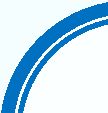 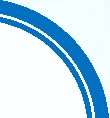 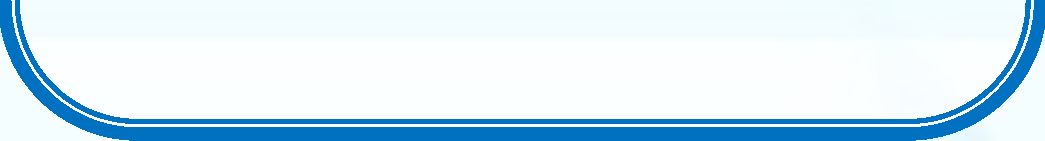 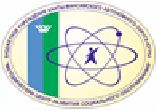 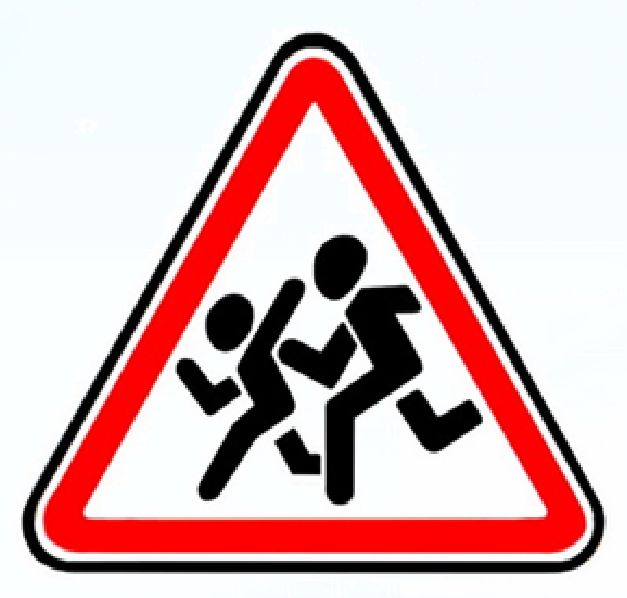 Ответственность за соблюдением ребенком мер безопасности на дороге лежит на родителях. Путем личного примера они должны сформировать у ребенка потребность в заботе о сохранении своей жизни и привычку соблюдать правила безопасного пребывания на улице.ПРИ ВЫХОДЕ ИЗ ДОМАОбращайте внимание ребенка на движение транспортных средств у подъезда и вместе посмотрите, не приближается ли к вам автомобиль, мотоцикл, мопед, велосипед.Обращайте внимание ребенка, если у подъезда находятся предметы, закрывающие обзор, приостановите свое движение и оглянитесь - нет ли за препятствием опасности.ПРИ ДВИЖЕНИИ ПО ТРОТУАРУ• Придерживайтесь правой стороны тротуара. Не ведите ребенка по краю тротуара:	взрослый долженнаходиться со стороны проезжей части; крепко держите ребенка за руку.• Приучайте ребенка, идя по тротуару, внимательно наблюдать за ^выездом транспорта со двора и т. п.